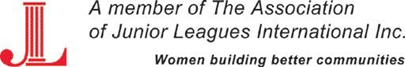 Junior League of Stark County 2021 - 2022 Membership StatementDue date:  April 1, 2021Please remit the applicable dues amount according to your current membership​ status:  	  $ _______________DUES: Active ($168), Sustainer ($88) If you would like to make a donation to any of the funds below, you can do so through this form. This is not a requirement. All contributions to the following funds, as well as your membership dues are 100% tax-deductible​.$______________General Donation to JLSC:​ monies given to the general fund are unrestricted and can be used by JLSC to support any area of the mission. ​ $______________Scholarship Donation: To provide scholarships for members who have difficulties meeting JLSC financial obligations.JLSC is charged a fee in order to accept credit cards.  If you are paying online, you can help ensure all of your dues go to support our mission:☐  Yes, I will make an additional donation of  $5 (Actives) / $3 (Sustainers) to help cover this expense. ☐  No, please just charge my card the total amount.$______________ $10 late fee if received after April 1, 2021$______________ TotalIf you wish to set-up a payment plan or are in need of financial assistance, please contact treasurer, Jennifer Campbell, in writing to our headquarters or via email to treasurer@jlstarkcounty.org  by April 1, 2021.  All such matters will be held in confidence.   Any member wishing to change their membership status or resign must make her request in writing to secretary, Stephanie Helline, to our headquarters or via email to secretary@jlstarkcounty.org by April 1, 2021.Please take a moment to share your most recent contact information.NAME: ____________________________________ EMAIL: ______________________________ADDRESS: ________________________________________________________________________________ CITY/STATE/ZIP: ___________________________________________________________________________CELL PHONE:________________________            HOME PHONE:___________________________  WORK PHONE:___________________________ You may pay your dues and make an additional 100% tax deductible donation to https://the-junior-league-of-stark-county-ohio-inc.square.site/ or by completing and returning the ​information below​. Whether paying online or submitting to headquarters, please either mail this form to headquarters or email to admin@jlstarkcounty.org. Members whose financial obligations are not paid by May 31, 2021, will have their membership status voted upon by the Executive Board. This action is required to be fiscally responsible as our chapter is required to pay a fee to the Association of Junior Leagues International for any members listed on our 2021-2022 roster regardless of whether we received each listed member’s dues or not. PAYMENT TYPE:  ​☐​ Visa   ​☐​ MasterCard   ​☐​ American Express   ​☐​ CHECK ENCLOSED  Checks should be made payable to "The Junior League of Stark County, Ohio, Inc." or JLSC.CARD NO.:_________________________________________ EXP. DATE: ________________________ NAME ON CARD:____________________________________ VERIFICATION CODE: ________  I authorize The Junior League of Stark County to charge my credit card with the dues, donations and fees I have noted above.  SIGNATURE: __________________________________________________________ Please send this completed form, and payment if sending by mail, no later than  ​April 1, 2021​ to: The Junior League of Stark County 408 9th St SWCanton, OH, 44707 Or email: ​admin@jlstarkcounty.org Your entire dues amount is tax deductible on your individual income tax returns.